                                                                                                                                                                                                        О Т К Р Ы Т О Е    А К Ц И О Н Е Р Н О Е     О Б Щ Е С Т В О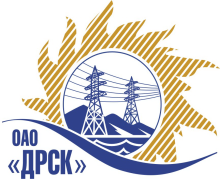 		Итоговый протоколгород  Благовещенск, ул. Шевченко, 28ПРЕДМЕТ ЗАКУПКИ:Закупка 45 «Выполнение мероприятий по технологическому присоединению потребителей к сетям 10/0.4 кВ филиала "АЭС"»:лот № 1  - «Мероприятия по строительству для технологического присоединения потребителей Ивановского района к сетям 10/0,4 кВ филиала "АЭС"».Планируемая стоимость лота в ГКПЗ на 2014 год составляет – 2 610 341,57 руб.ПРИСУТСТВОВАЛИ:Постоянно действующая Закупочная комиссия 2-го уровня. ВОПРОСЫ ЗАСЕДАНИЯ ЗАКУПОЧНОЙ КОМИССИИ:О признании запроса цен несостоявшимся.ВОПРОС 1 «О признании запроса цен несостоявшимся»ОТМЕТИЛИ:В связи с тем, что на закрытый запрос цен было подано менее двух заявок, на основании п. 5 статьи 447 части первой Гражданского кодекса Российской Федерации предлагается признать закрытый запрос цен несостоявшимся.РЕШИЛИ:1, Признать запрос цен на выполнение работ: лот № 1  - «Мероприятия по строительству для технологического присоединения потребителей Ивановского района к сетям 10/0,4 кВ филиала "АЭС"» несостоявшимся.ДАЛЬНЕВОСТОЧНАЯ РАСПРЕДЕЛИТЕЛЬНАЯ СЕТЕВАЯ КОМПАНИЯУл.Шевченко, 28,   г.Благовещенск,  675000,     РоссияТел: (4162) 397-359; Тел/факс (4162) 397-200, 397-436Телетайп    154147 «МАРС»;         E-mail: doc@drsk.ruОКПО 78900638,    ОГРН  1052800111308,   ИНН/КПП  2801108200/280150001№ 127/УКС «____» января 2014 годаОтветственный секретарь Закупочной комиссии: Челышева Т.В. «___»______2014 г._______________________________Технический секретарь Закупочной комиссии: Курганов К.В. «___»______2014 г._______________________________